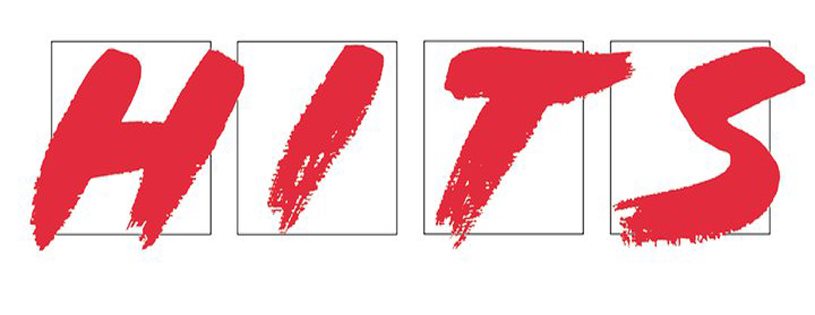 February 3, 2020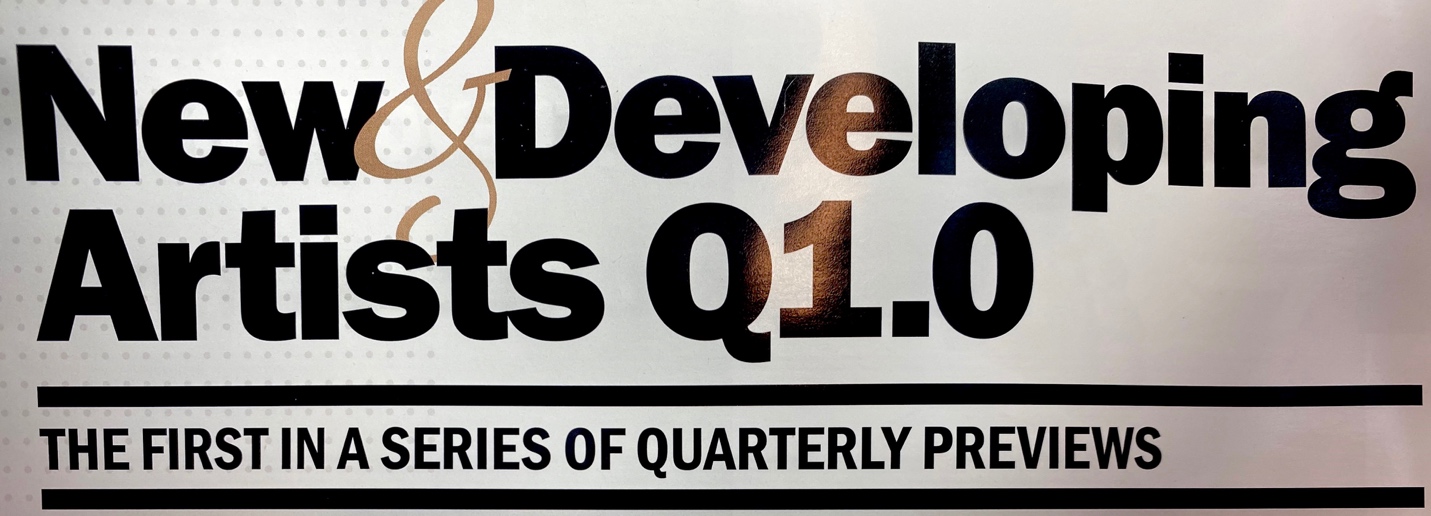 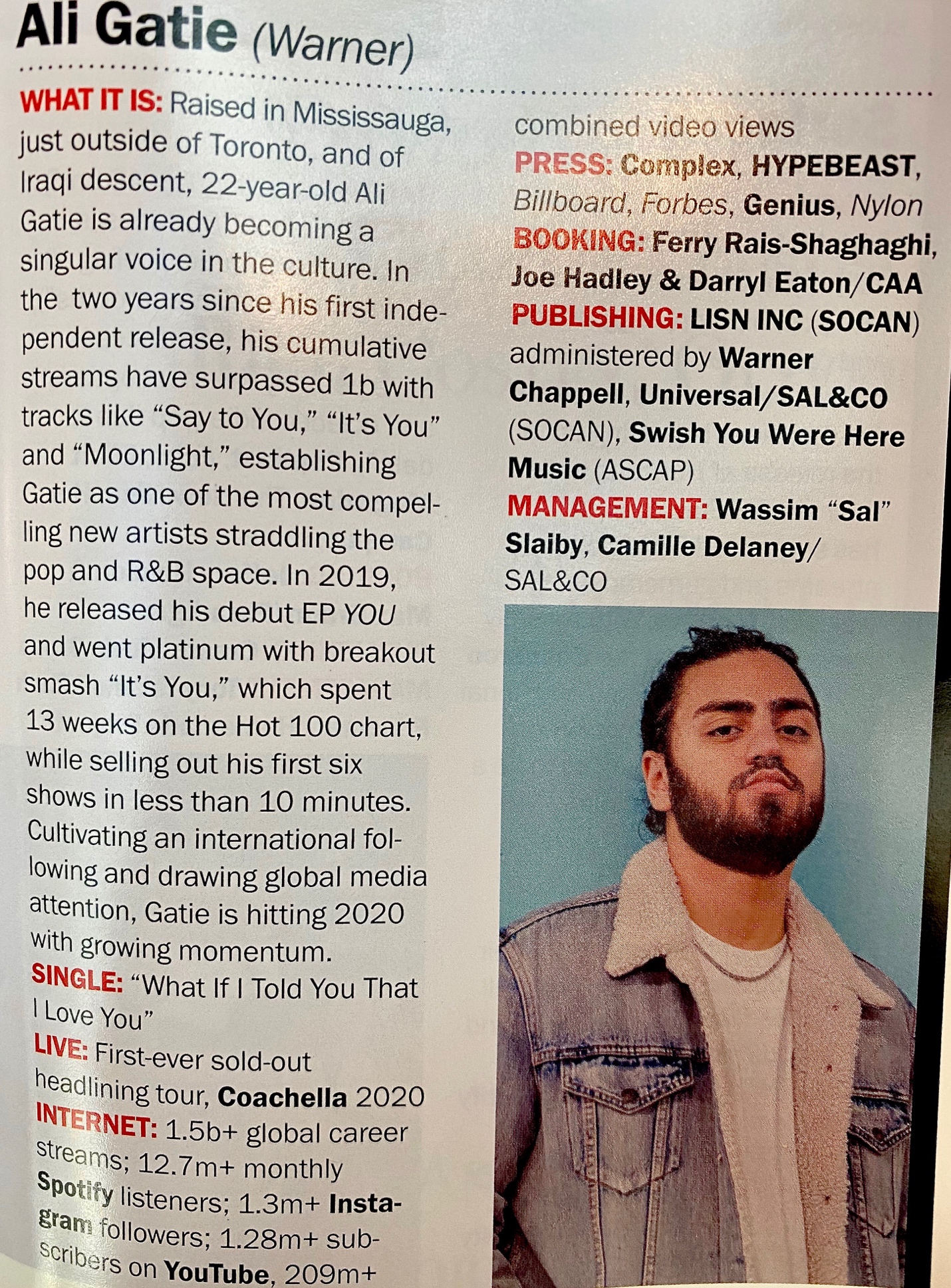 